===oOo===“Comunicazione eccellente”Corso intensivo full immersion sulla comunicazione verbale, paraverbale, analogicacon Alberto Lorisabato 8 e domenica 9 aprile 2017Mazara del Vallo, Auditorium comunale “Mario Caruso”, Via Bagno, 49SCHEDA DI ACCREDITAMENTOPer motivi organizzativi occorre accreditarsi entro venerdì 31 marzo 2017, compilando la scheda allegata e restituirla alla seguente email e attendere conferma dell’iscrizione stesso mezzoantonellamarascia@gmail.com, delegazione.sicilia.aif@virgilio.itData ……..										Firma: La sottoscrizione della presente Scheda costituisce anche Dichiarazione di aver preso visione della "Informativa ai sensi del D.Lgs n.196 del 30 giugno 2003 per il trattamento dei dati personali" (vedi sito AIFhttp://associazioneitalianaformatori.it/)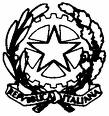 Associazione qualificata pressoil MIUR per le attività di formazione dei docenti D.M. 28/12/2010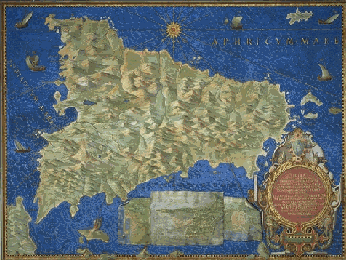 Delegazione Territoriale Sicilia Cognome e Nome: Telefono: @ E-mail: Professione:Socio/a AIF: SI /_/ (Corso gratuito) NO/_/ (Corso a pagamento € 95,00)La quietanza avverrà in sede, prima dell’apertura dei lavori, con rilascio di apposita ricevuta.Colazione di lavoro sabato 8 aprile € 20,00: SI /_/  NO /_/Colazione di lavoro domenica 9 aprile € 20,00: SI /_/  NO /_/